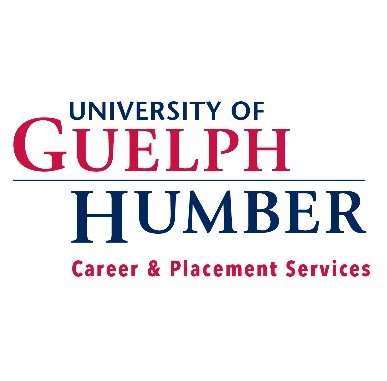 MARK MATHESONToronto, ON L5G 3Y2 | (416) 221-9015 | mmathe10@guelphhumber.ca YOUTH WORKEREnergetic Youth Worker: Dependable and energetic social service worker with experience working in non-profit organizations, nursing homes, mental health clinics and employment services. Strong grasp of theoretical knowledge and applied skills of public policy, early prevention and community development.Youth Advocate: Commitment to improve youth experience. Skilled at communicating with youth through active and engaging workshops. Strong knowledge of issues facing homeless and street-involved youth and community resources availableFriendly Team Player: Friendly and reliable colleague with a relationship-based approach. Experienced working with various individuals in multiple languages (English & Italian)Technological Competencies: Microsoft Office Suite (including Publisher) | Social MediaEDUCATIONUniversity of Guelph Humber | Toronto, ON 					           Sept. 2015 – Apr. 2019University of GuelphHonours Bachelor of Applied Science in Family and Community Social ServicesHighlighted Coursework: Early and Middle Childhood Development, Developing a Culturally Sensitive Practice & Social Issues and Social Environments Humber Institute of Technology and Advanced LearningSocial Service Worker DiplomaFIELD PLACEMENT EXPERIENCEYouth Worker Intern - Placement							           Sept. 2018 – Apr. 2019The Salvation Army | Toronto, ONIncrease community engagement by coordinating and implementing delivery specific services such as charity eventsFacilitate 4 workshops on life skills and employment skills for 8-12 youthMaintain program statistics for program evaluation and researchEnhance community knowledge about The Salvation Army by hosting promotional booths at fairsCommunity Support Worker – Placement						           Sept. 2017 – Apr. 2018Elizabeth Long-term Care | Toronto, ONSupported elderly clients with daily activities including bathing, showering, dressing and meal preparationBoosted activation therapy and social activity attendance by motivating patients and families through engaging conversationCoordinated bonding exercises for the elderly residentsAddiction Support Intern – Placement							Jan. 2017 – Apr. 2017Riverdale Centre for Addiction and Mental Health | Toronto, ONAssisted with room booking for group workshopsAssisted with the organization, compilation and accuracy of client filesResponded to online and telephone inquiriesWORK EXPERIENCECareer Counselor Assistant							                        Sept. 2016 – Apr. 2017Youth Employment Services (YES) | Toronto, ONConducted 30 client pre-screening interviews to identify their employment history and career goalsMatched client to job opportunities by reviewing their interests and experiences and coordinated job interviews with employersImplemented 5 career workshops and presentations to enhance youth knowledge about job search strategiesSummer Camp Counselor							                         May 2016 – Aug. 2016Wheaton Elementary School | Toronto, ONPlanned weekly activities for 10-12 campers ages 5-9 years oldCreated and sent a weekly newsletter to inform parents about planned activities and eventsLead classes in arts and crafts, creative writing and outdoor gamesVOLUNTEER EXPERIENCEChild and Youth Mentor							     	           Mar. 2018 – Aug. 2018The Peer Project | Toronto, ONProvided support to at-risk children ages 6-15 years old on a one-on-one basisAssisted children and youth with Math and English homeworkYouth and Community Outreach Volunteer							Apr. 2018 – Jan. 2017The Dam | Toronto, ONAssisted in the planning and implementation of youth community activitiesImproved and maintained social media presence on Facebook and Instagram to promote youth and community projectsCERTIFICATIONCPR Level A, St. John Ambulance – Mar 2016